432/19433/19434/19435/19436/19437/19438/19Mineral Titles Act 2010NOTICE OF LAND CEASING TO BE A MINERAL TITLE AREAMineral Titles Act 2010NOTICE OF LAND CEASING TO BE A MINERAL TITLE AREATitle Type and Number:Exploration Licence 25146Area Ceased on:17 October 2019Area:174 Blocks, 550.72 km²Locality:EGERTONName of Applicant(s)/Holder(s):100% PRODIGY GOLD NL* [ACN. 009 127 020]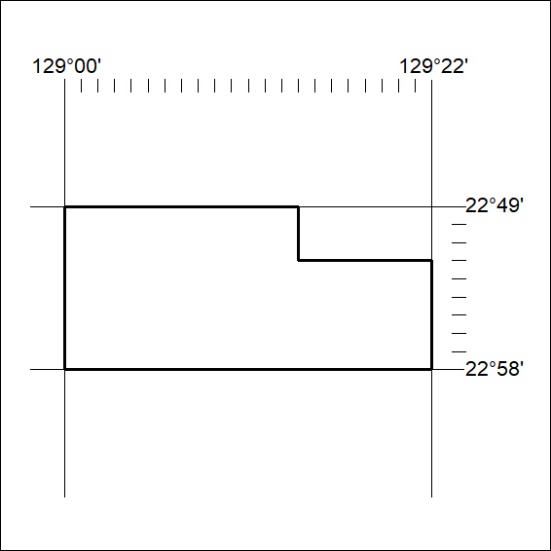 Mineral Titles Act 2010NOTICE OF LAND CEASING TO BE A MINERAL TITLE AREAMineral Titles Act 2010NOTICE OF LAND CEASING TO BE A MINERAL TITLE AREATitle Type and Number:Exploration Licence 30730Area Ceased on:17 October 2019Area:61 Blocks, 192.98 km²Locality:CAREYName of Applicant(s)/Holder(s):100% PRODIGY GOLD NL* [ACN. 009 127 020]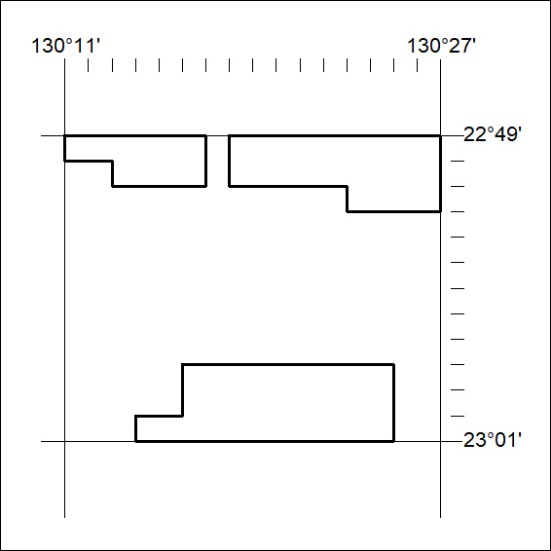 Mineral Titles Act 2010NOTICE OF LAND CEASING TO BE A MINERAL TITLE AREAMineral Titles Act 2010NOTICE OF LAND CEASING TO BE A MINERAL TITLE AREATitle Type and Number:Exploration Licence 30732Area Ceased on:17 October 2019Area:118 Blocks, 372.89 km²Locality:KUTA KUTAName of Applicant(s)/Holder(s):100% PRODIGY GOLD NL* [ACN. 009 127 020]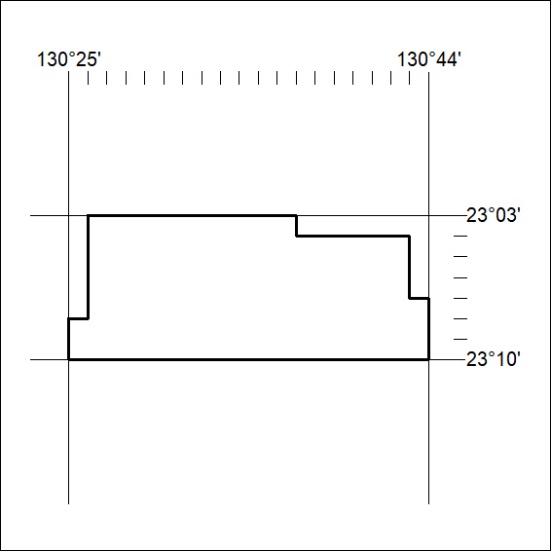 Mineral Titles Act 2010NOTICE OF LAND CEASING TO BE A MINERAL TITLE AREAMineral Titles Act 2010NOTICE OF LAND CEASING TO BE A MINERAL TITLE AREATitle Type and Number:Exploration Licence 30733Area Ceased on:17 October 2019Area:112 Blocks, 353.97 km²Locality:KUTA KUTAName of Applicant(s)/Holder(s):100% PRODIGY GOLD NL* [ACN. 009 127 020]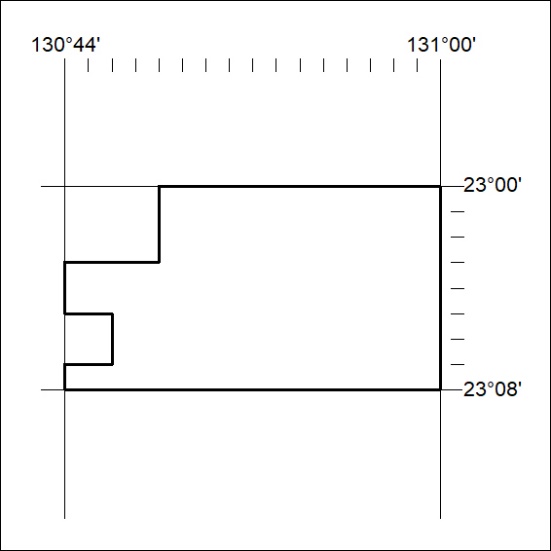 Mineral Titles Act 2010NOTICE OF LAND CEASING TO BE A MINERAL TITLE AREAMineral Titles Act 2010NOTICE OF LAND CEASING TO BE A MINERAL TITLE AREATitle Type and Number:Exploration Licence 30740Area Ceased on:17 October 2019Area:96 Blocks, 288.54 km²Locality:LIEBIGName of Applicant(s)/Holder(s):100% PRODIGY GOLD NL* [ACN. 009 127 020]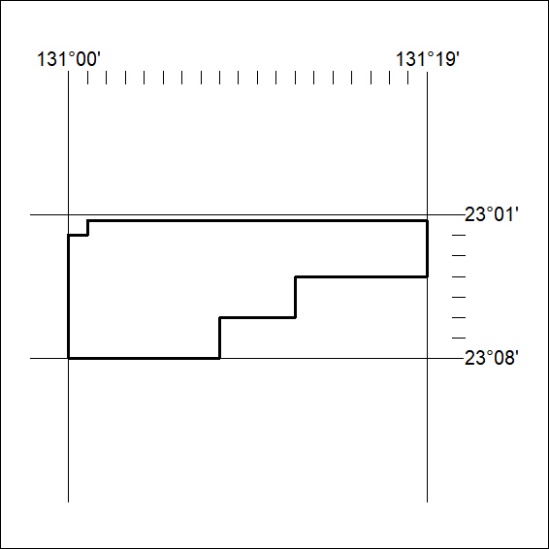 Mineral Titles Act 2010NOTICE OF LAND CEASING TO BE A MINERAL TITLE AREAMineral Titles Act 2010NOTICE OF LAND CEASING TO BE A MINERAL TITLE AREATitle Type and Number:Exploration Licence 31234Area Ceased on:17 October 2019Area:66 Blocks, 208.46 km²Locality:LEISLERName of Applicant(s)/Holder(s):100% INDEPENDENCE GROUP NL* [ACN. 092 786 304]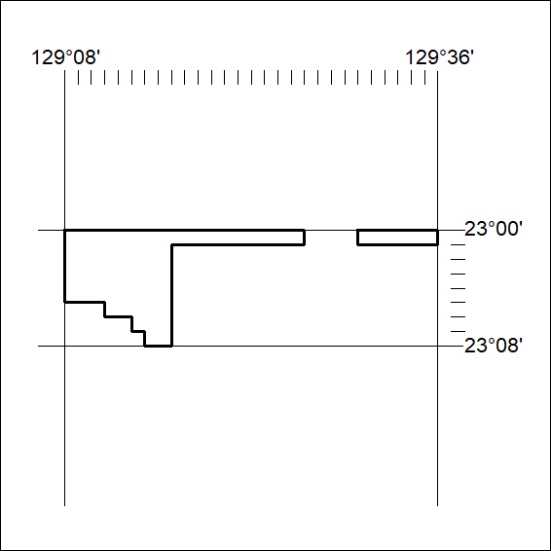 Mineral Titles Act 2010NOTICE OF LAND CEASING TO BE A MINERAL TITLE AREAMineral Titles Act 2010NOTICE OF LAND CEASING TO BE A MINERAL TITLE AREATitle Type and Number:Exploration Licence 31451Area Ceased on:17 October 2019Area:109 Blocks, 351.05 km²Locality:McKINLAY RIVERName of Applicant(s)/Holder(s):100% ML GLOBAL PTY LTD [ACN. 150 097 242]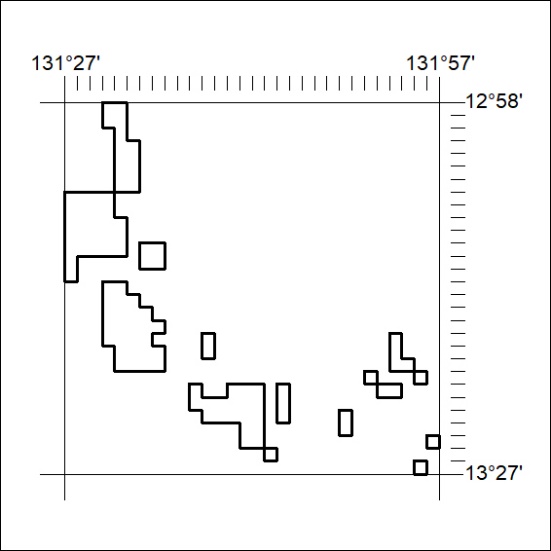 